W celu zgłoszenia urządzenia do naprawy należy dokładnie i czytelnie wypełnić niniejszy formularz, a następnie przesłać go do ZSK mailem na adres serwis@zsk.pl lub faxem na nr 12/ 269-27-20.Gwarancja jakościDotyczy: 	UMOWA NR 2010/CPI/109/ZSK z dnia 20-10-2010 Dostawa urządzeń brzegowych dla potrzeb wdrożenia aplikacji informatycznych realizowanych w ramach projektów prowadzonych przez CPI, w tym aplikacji Zintegrowanego Modułu Obsługi Końcowego Użytkownika, wspierającej zadania z obszaru wydawania dowodów osobistych, ewidencji ludności i aktów stanu cywilnego.Zgłoszenie serwisowe:Kontakt telefoniczny z przedstawicielem pomocy technicznej:•	W przypadku zgłoszeń serwisowych należy zadzwonić pod numer wyznaczony dla klientów korzystających z pakietu usług +48 012 254-67-30. Dzwonić należy z miejsca zapewniającego dostęp do Produktu objętego wsparciem, którego dotyczy zgłoszenie, ponieważ w trakcie rozmowy konieczne może być przekazanie pracownikowi pomocy technicznej dodatkowych informacji.•	Wymagane jest podanie pracownikowi pomocy technicznej Numeru seryjnego i innych potrzebnych mu informacji. Pracownik pomocy technicznej sprawdzi dostępny poziom wsparcia technicznego oraz termin wygaśnięcia subskrypcji Usług.•	Konieczne może być podanie informacji o treści i czasie wyświetlenia komunikatów o błędach, a także poinformowanie pracownika pomocy technicznej o działaniach, które poprzedziły wyświetlenie danego komunikatu o błędzie oraz o podjętych do tej pory krokach.•	W celu umożliwienia skutecznego zdiagnozowania problemu rozmowę telefoniczną z pracownikiem pomocy technicznej podzielono na szereg etapów. •	W przypadku gdy konieczne będzie wykonanie Usługi na miejscu, konsultant przekaże klientowi dodatkowe instrukcje zgłoszenia urządzenia do naprawy.W celu zgłoszenia urządzenia do naprawy należy dokładnie i czytelnie wypełnić formularz zgłoszenia awarii, a następnie przesłać go do ZSK:- mailem:  		serwis@zsk.pl - fax: 		+48 012  269-27-20.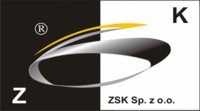 ZGŁOSZENIE SERWISOWEMiejscowość, data:Nazwa jednostki zgłaszającej Dokładny adres jednostki zgłaszającejImię i nazwisko Zgłaszającego:Telefon kontaktowy:Rodzaj naprawy:         (niepotrzebne skreślić)GWARANCYJNA / POGWARANCYJNA:Numer umowy, karty gwarancyjnej, dokumentu sprzedaży.Nazwa i typ sprzętu:Numer seryjny sprzętu:Objawy uszkodzenia (szczegółowy opis):Lokalizacja sprzętu(jeśli inna niż jednostki zgłaszającej)Imię i nazwisko Użytkownika, Telefon kontaktowy:UWAGI: